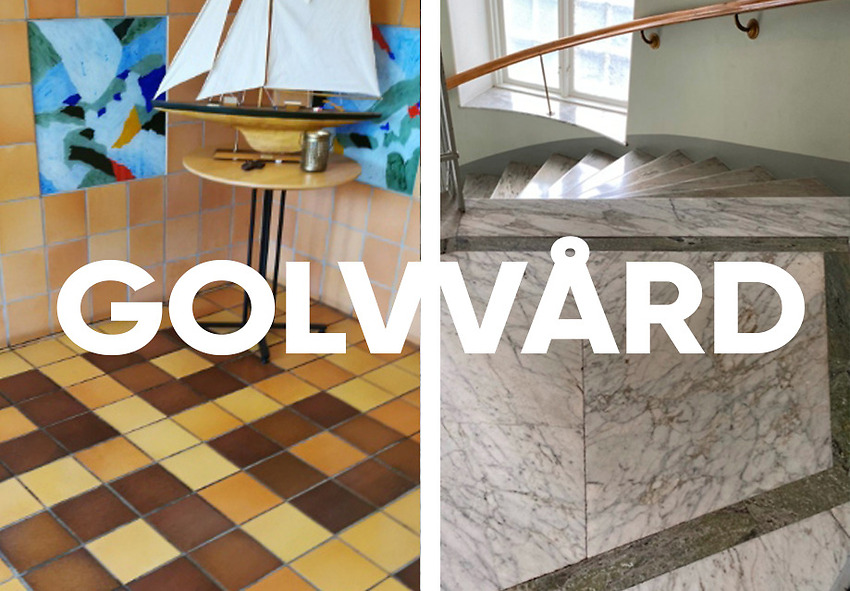 Måndag den 13 november 2023BERGSHAMRA ALLE 49Städsällskapet AB ska utföra golvvård.Golvvård gäller på våningsplanen 1, 2, 3 och BV (inklusive hissgolv).Vi ska använda skurmaskin, våtdammsugare och polishmaskin. Det kan bli mera rörelsen och konstiga ljud när vi jobba med golvvården.Storstädningen påbörjas under eftermiddagen.VIKTIGT: undvika att använda trapphus, trapp och hiss                    kl. 21.0003.00.Tack för förståelse och samarbete.///   STÄDSÄLLSKAPET GOLVVÅRDS TEAMET Tisdag den 14 november 2023BERGSHAMRA ALLE 175Städsällskapet AB ska utföra golvvård.Golvvård gäller på våningsplanen 1, 2, 3 och BV (inklusive hissgolv).Vi ska använda skurmaskin, våtdammsugare och polishmaskin. Det kan bli mera rörelsen och konstiga ljud när vi jobba med golvvården.Storstädningen påbörjas under eftermiddagen.VIKTIGT: undvika att använda trapphus, trapp och hiss                   kl. 21.0003.00.Tack för förståelse och samarbete.///   STÄDSÄLLSKAPET GOLVVÅRDS TEAMET